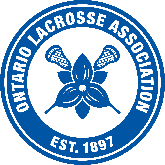 ONTARIO LACROSSE ASSOCIATION MINOR RELEASE REQUEST
1 Concorde Gate ● Suite 200-C, Box 51 ● Toronto, ON ● M3C 3N6

Prior to submitting any release request, the player must be registered with the association for the current year.The OLA “Release Request Form” must be used in all cases where a player wishes to be released from his/her current lacrosse association in order to sign and play for another association. The player, the parent or the guardian must complete all fields in Section 1 and send it to the president of the association from which the release is requested. Only the information presented in Section 1 will be considered; new reasons for a release will not be entertained should the association’s decision be appealed at any level. Within ten business days of receipt, the association is responsible for setting a date, time and location for when a release hearing will be held so that the applicant may be present to formally discuss the request. The fee for a release hearing at the association level cannot exceed $100.00. Within five business days of the hearing, the club must complete Section 2 of this form with written reasons for granting or denying the request and provide the applicant with the information necessary to appeal to the Zone Director or League Commissioner, should the applicant qualify to do so under the OLA Appeal’s Process, which is outlined below.
↓↓ONTARIO LACROSSE ASSOCIATION MINOR RELEASE REQUEST FORM
1 Concorde Gate ● Suite 200-C, Box 51 ● Toronto, ON ● M3C 3N6
On behalf of INSERT NAME, I wish to request a residency release from FULL ASSOCIATION NAME for the following reason(s):"No program" means that your resident association does not offer this program at all, or does not offer this program in the division that is applicable for this player. Offering only a house league program, when the player is looking for a rep program, means that your association does not offer the program. Likewise, offering only a rep program, when the player is looking for a house league program, means that your association does not offer the program."No space" means that your association does offer this program in the division that is applicable for this player, but this particular player's services are not required to fill the team (ie. player was "cut"). The league registrar will advise the player of the next closest centre under the OLA's Rules & Regulations. The player is required to register with their next closest center upon receipt of notification, and the player is required to return to their original resident club in the year following this type of release.ONTARIO LACROSSE ASSOCIATION MINOR RELEASE REQUEST FORM
1 Concorde Gate ● Suite 200-C, Box 51 ● Toronto, ON ● M3C 3N6
From the programs selected below, the FULL ASSOCIATION NAME hereby:Option 1: Grants INSERT NAME an unconditional release.Option 2: Grants INSERT NAME a conditional release with the following condition(s):Option 3: Denies the release request of INSERT NAME for the following reason(s): ONTARIO LACROSSE ASSOCIATION MINOR RELEASE REQUEST FORM
1 Concorde Gate ● Suite 200-C, Box 51 ● Toronto, ON ● M3C 3N6
From the programs selected below, the FULL ZONE or LEAGUE NAME hereby:Option 1: Grants INSERT NAME an unconditional releaseOption 2: Grants INSERT NAME a conditional release with the following condition(s):Option 3: Denies the release request of INSERT NAME for the following reason(s): RELEASE REQUEST INSTRUCTIONSOLA Level 1 Appeals Process: League or ZoneA written appeal must be submitted within five business days of receipt of the club’s decision, to the League Commissioner (field, women’s field) or Zone Director (box). A non-refundable appeal fee, that does not exceed $100, must be enclosed along with Section 2 of this form, which must be completed by the chairperson at the association level. At the OLA appeal hearing, all parties will be given the opportunity to present their case and a written decision will be forwarded to all attendees by the chairperson within five business days.OLA Level 2 Appeals Process: OLAA written appeal must be submitted within five business days to the Ontario Lacrosse Association Case Manager (casemanager@ontariolacrosse.com). A non-refundable appeal fee of $100 must be enclosed along with all documentation received from chairperson at the league or zone level. At this appeal hearing, each party will be given the opportunity to present their cases and a written decision will be forwarded to the attendees by the OLA Appeals Board chairperson within five business days.OLA Level 3 Appeals Process: OLA Appeals BoardA written appeal must be submitted within five business days to the Ontario Lacrosse Association President (president@ontariolacrosse.com). A non-refundable appeal fee of $250 must be enclosed along with all documentation received from chairperson at each of the previous levels. At this appeal hearing, each party will be given the opportunity to present their cases and a written decision will be forwarded to the attendees by the OLA Appeals Board chairperson within five business days.Section 1: Applicant Player (or Parent / Guardian)Rep Field Lacrosse: No Program No Space Spring Fall U9 U11 U13 U15 U17 U19Rep Women’s Field Lacrosse: No Program No Space U11 U13 U15 U19Rep Box Lacrosse: No Program No Space Soft Lacrosse Paperweight Tyke Novice  Pee Wee Bantam Midget IntermediateReason(s) other than programming or space:Reason(s) other than programming or space:Reason(s) other than programming or space:My Relationship to Applicant Player:Applicant Player's Complete Address:Applicant Player's Birth Date:Primary Phone:Email Address:Date of Request Submission:Section 2: Lacrosse AssociationRep Field Lacrosse: No Program No Space Spring Fall U9 U11 U13 U15 U17 U19Rep Women’s Field Lacrosse: No Program No Space U11 U13 U15 U19Rep Box Lacrosse: No Program No Space Soft Lacrosse Paperweight Tyke Novice  Pee Wee Bantam Midget IntermediateCondition(s):Condition(s):Condition(s): Reason(s) for denying the request:Release Committee Members:Release Hearing Date:Name of Zone Director or League Commissioner:Section 3: Zone or LeagueRep Field Lacrosse: No Program No Space Spring Fall U9 U11 U13 U15 U17 U19Rep Women’s Field Lacrosse: No Program No Space U11 U13 U15 U19Rep Box Lacrosse: No Program No Space Soft Lacrosse Paperweight Tyke Novice  Pee Wee Bantam Midget IntermediateCondition(s):Condition(s):Condition(s): Reason(s) for denying the request:Release Committee Members:Release Hearing Date:Name of OLA Case Manager: